ZAMAWIAJĄCY:                          ZAMAWIAJĄCY:                          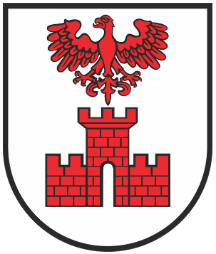 JEDNOSTKA PROJEKTOWA:JEDNOSTKA PROJEKTOWA: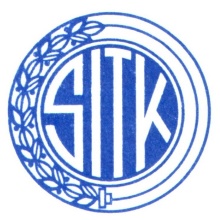 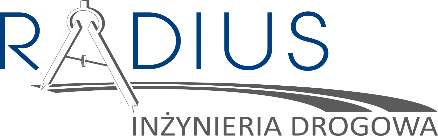 STADIUM:PROJEKT TECHNICZNYSTADIUM:PROJEKT TECHNICZNYRODZAJ OPRACOWANIA:Szczegółowe Specyfikacje Techniczne Wykonania i Odbioru RobótRODZAJ OPRACOWANIA:Szczegółowe Specyfikacje Techniczne Wykonania i Odbioru RobótNAZWA ZADANIA:Projekt budowy drogi ul. Łokietka (nr drogi 300028Z) wraz z odwodnieniem drogi oraz przebudową mostu w ciągu ulicy Łokietka na rzece RegaNAZWA ZADANIA:Projekt budowy drogi ul. Łokietka (nr drogi 300028Z) wraz z odwodnieniem drogi oraz przebudową mostu w ciągu ulicy Łokietka na rzece RegaTOM NR:TOM----BRANŻA:SANITARNAADRES INWESTYCJI:Województwo: zachodniopomorskie, powiat: Świdwin, gmina: Świdwin, obręb: m. ŚwidwinDziałki nr: 23/2; 41/1; 45/1; 45/2; 46; 70/5; 136/2; 139.ADRES INWESTYCJI:Województwo: zachodniopomorskie, powiat: Świdwin, gmina: Świdwin, obręb: m. ŚwidwinDziałki nr: 23/2; 41/1; 45/1; 45/2; 46; 70/5; 136/2; 139.KATEGORIA OBIEKTU: XXVKATEGORIA OBIEKTU: XXVFUNKCJA, IMIĘ I NAZWISKOSPECJALNOŚĆNR UPRAWNIEŃPODPISOpracował:mgr inż. Łukasz BawarskidrogowaZAP/0066/POOS/18REWIZJA: 00GDAŃSK, MARZEC 2022EGZ NR